ESTADO DO RIO GRANDE DO NORTECÂMARA MUNICIPAL DE SÃO JOÃO DO SABUGIExmº. Sr. Presidente da Câmara MunicipalINDICAÇÃO Nº. 132/2017.		O Vereador que abaixo subscreve em conformidade com o texto regimental desta Casa, requer a V. Ex., após ouvido o plenário e este se der por aceito, INDICA a Sra. Prefeita, que sejam firmado parceria entre a Prefeitura e os Agricultores  do município para o uso das maquinas do município, onde a Prefeitura entra com o maquinário / funcionário e o agricultor com o óleo.JUSTIFICATIVA EM PLENÁRIO		        Sala das Sessões, em 28 de novembro de 2017.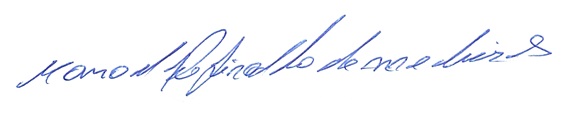 MANOEL REGINALDO DE MEDEIROSVEREADOR-AUTOR